Dowaload form and fill out all informstion. Include any additional information 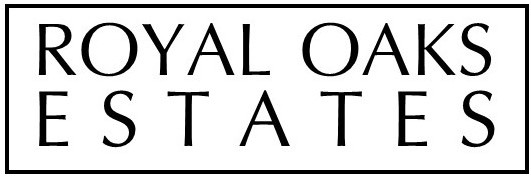 such as paint numbers or photos. Email all information to ccr3@associationmgt.comArchitectural Review Form			Homeowner Details				 Homeowner Name:			Date:	 Address:					 Applicant Phone#: 					 Type of Change: (check all that apply)	☐Fence ☐Exterior Painting ☐Siding ☐Addition to floor planOther (specify)		Proposed Changes - Details	Please provide details of the proposed construction & attach sketches or drawings if available.Note anyAttachments		Board Response	Detail Board actions taken and dates. Attach emails documenting correspondence.Approved: ☐Yes ☐No Date of Decision: 	Approved by: (Names of Architectural Committee)